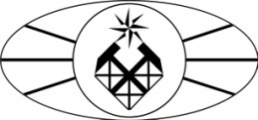 МИНОБРНАУКИ РОССИИФедеральное государственное бюджетное образовательное учреждение высшего образования «Российский государственный геологоразведочный университет имени Серго Орджоникидзе»(МГРИ-РГГРУ)Факультет ГеофизическийКафедра МатематикиРАБОЧАЯ ПРОГРАММА ПРАКТИКИБ2.П.3 «педагогическая ПРАКТИКА» (для приобретения навыков педагогической работы)Направление подготовки: 01.04.04 «Прикладная математика»Программа подготовки "Математическое моделирование и обработка геолого-геофизической информации"Формы обучения: очная                                                                 Промежуточная                                                                  аттестация    зачет Программа рассмотрена и утверждена на заседании кафедры_______________                                  Протокол № _________от «___»__________2018 г.                            Зав.кафедрой, доцент __________(Качержук С.С.)Москва, 2018 г.Положение дисциплины в общей структуре ООППедагогическая практика Б2.П.3 для приобретения навыков педагогической работы (далее – педагогическая практика), предназначенная для направления подготовки 01.04.04 «Прикладная математика», проводится с магистрантами МГРИ-РГГРУ в 4 семестре в соответствии с учеб- ным планом (сосредоточенно). Практика базируется на учебных дисциплинах, изученных в предшествующих ей семестрах.Цели и задачи педагогической практикиПедагогическая практика магистрантов по направлению подготовки 01.04.04 «Прикладная математика (уровень магистратуры)» преследу- ет целью подготовку выпускника к педагогической деятельности, связанной с образованием персонала на основе новейших научных методик и технологий, полученных в ходе решения комплексных прикладных задач.Общей задачей педагогической практики является изучение основ педагогической и учебно-методической работы в высших учебных заве- дениях и инновационных общеобразовательных учреждениях различного типа, овладение навыками проведения отдельных видов учебных заня- тий по дисциплинам кафедр соответствующего учреждения, приобретение опыта педагогической работы в условиях высшего учебного заведения. Педагогическая	практика	магистров	направлена	на	практическое	освоение	современных	педагогических	и	информационно-коммуникационных технологий и сопутствующему им научному анализу.Перед началом практики руководитель помогает магистранту заполнить дневник педагогической практики, выдает магистранту перечень вопросов, которые магистрант должен изучить в период прохождения практики в соответствии с приведенными выше общими целями, и индиви- дуальное задание с указанием сроков выполнения. Кроме того, магистрант получает список литературы, справочный материал и список интер- нет-источников по теме индивидуального задания.Основные компетенции, приобретаемые магистрантами в результате прохождения практикиВ результате прохождения педагогической практики у магистранта вырабатываются и закрепляются умения и навыки, определенные таки- ми общекультурными (ОК), общепрофессиональными (ОПК) и профессиональными (ПК) компетенциями, как:ОК-2 − готовность действовать в нестандартных ситуациях, нести социальную и этическую ответственность за принятые решения;ОК-3	− готовность к саморазвитию, самореализации, использованию творческого потенциала;ОПК-1 − способность проводить экономический анализ работ, обосновывать оптимальность решения с учетом различных требований;ОПК-3 − готовность к коммуникации в устной и письменной формах на русском и иностранном языках для решения задач профессиональной деятельности;ОПК-4 − готовность руководить коллективом в сфере своей профессиональной деятельности, толерантно воспринимая социальные, этниче- ские, конфессиональные и культурные различия;ПК-3 − способность разрабатывать научно-техническую документацию, оформлять научно-технические отчеты, обзоры, публикации по ре- зультатам выполненных исследований;ПК-5 − способность организовывать работу исполнителей, находить и принимать управленческие решения в области организации труда;ПК-6 − готовность к принятию ответственности за свои решения в рамках профессиональной компетенции, способность принимать нестан- дартные решения, разрешать проблемные ситуации.Уровень освоения указанных компетенций должен подтверждаться разделами отчета по заданию на практику (см. п. 7).1.3.1. Соотнесение планируемых результатов обучения с планируемыми результатами освоения ООПВ результате прохождения педагогической практики обучающийся должен достичь основного (порогового), соответствующего предметной оценке «удовлетворительно», уровня сформированности всех предусмотренных рабочим учебным планом компетенций в части, относящейся к этой практике. Продвинутый уровень освоения указанных выше компетенций соответствует предметным оценкам «хорошо» и «отлично». Опи- сание знаний, умений и навыков, способствующих развитию означенных компетенций в процессе и на основе успешного прохождения педагоги- ческой практики, приводится ниже.Вид, способ и форма проведения практикиПедагогическая практика Б2.П.3 является практикой для приобретения навыков педагогической работы и заключается в изучении преду- смотренных программой численных методов для решения задач, расширении знаний по алгоритмическим языкам программирования; изучении па- кетов прикладных программ применительно к задачам предприятия, на базе которого проводится.Практика является стационарной и проводится на базе МГРИ-РГГРУ в г.Москве.Форма проведения: дискретно – путем выделения в календарном учебном графике непрерывного периода учебного времени (4 недели до на- чала аудиторных занятий в 3 семестре).Общая трудоемкость практики Б2.П.3 для приобретения навыков педагогической работы составляет 6 зачетных единиц (216 академическихчасов).Руководители практики назначаются заведующим кафедрой из числа опытных преподавателей (как правило, профессоров и доцентов),проводящих занятия со студентами старших курсов групп ПМ.5.1. Образовательные, научно-исследовательские и научно-производственные технологии, используемые на практикеВ период прохождения педагогической практики магистрант должен:ознакомиться с государственным образовательным стандартом и рабочим учебным планом по одной из основных образовательных про- грамм;освоить организационные формы и методы обучения в высшем учебном заведении на примере деятельности выпускающей кафедры;изучить современные образовательные технологии высшей школы;получить практические навыки учебно-методической работы в высшей школе, подготовки учебного материала по требуемой тематике к лекции, практическому занятию, лабораторной работе, навыки организации и проведения занятий с использованием современных инфор- мационных технологий обучения;изучить учебно-методическую литературу, лабораторное и программное обеспечение по рекомендованным дисциплинам учебного плана;принять непосредственное участие в учебном процессе, выполнив педагогическую нагрузку, предусмотренную индивидуальным заданием;при проведении своих занятий для повышения степени усвоения учебного материала аудиторией широко использовать современную тех- нику.При прохождении педагогической практики рекомендуется использовать технологии, принятые в изучении дисциплин, которые рекомен- дованы магистранту для проведения занятий в рамках его индивидуального задания.Перечень программного и информационного обеспечения (рекомендуемого для решения задач педагогической практики):операционная система Microsoft Windows 7 или выше;пакет офисного программного обеспеченияMS Office;пакет программного обеспечения РТС Mathcad Express;среда разработки программного обеспечения MS Visual Studio Express Edition 10 или выше;ЭБС ЛАНЬ http://e.lanbook.com/ЭБС КДУ	https://mgri-rggru.bibliotech.ru/Официальный сайт МГРИ-РГГРУ. Раздел: Учебные фонды - Учебно-методическое обеспечение http://mgri-rggru.ru/fondi/libraries6. Формы отчетности по итогам практикиАттестация по итогам педагогической практики проводится на основании оформленного в соответствии с установленными требованиями письменного отчета, дневника практики и отзыва руководителя практики от предприятия. В отчет обязательно входят:Задание на педагогическую практику.Индивидуальный план педагогической практики.Введение, в котором указываются: цель и задачи практики; перечень выполненных работ и заданий.Основная часть, содержащая:теоретические разработки выбранной темы исследования;описание организации индивидуальной работы и результаты анализа проведенных занятий.Заключение, включающее индивидуальные выводы о практической значимости проведенного научно-педагогического исследования и от- ражающее его основные результаты.Список использованных источников.В отчет обязательно должно быть включено методическое обеспечение проведенных занятий. Это может быть подробный конспект заня- тий, перечень контрольных вопросов, задачи, тесты, список литературы, материалы, обеспечивающие применение инновационных методов обу- чения (деловые игры, case-study, проектные методы, тренинги и т.д.) с использованием современного программного обеспечения и методические рекомендации по их использованию на практических или лабораторных занятиях.Защита отчета по практике проводится перед комиссией, назначенной заведующим кафедрой, в состав входят:заведующий кафедрой;руководитель практики магистрантов от кафедры;член комиссии (курирующий преподаватель).Контроль результатов прохождения практики осуществляется в виде зачета в 3 семестре.Фонд оценочных средств для проведения промежуточной аттестации по итогам освоения практикиЗадание на педагогическую практику состоит из двух частей (в скобках указано cоотнесение частей и их составляющих с осваиваемыми компетенциями): Научно-педагогическое исследование по одному из выбранных направлений, в качестве которых предлагаются:Разработка и проведение лекционных и практических занятий с использованием инновационных образовательных технологий (ОК-2, ОК-3, ОПК-3, ОПК-4, ПК-5, ПК-6).Технология разработки тестов, экзаменационных заданий, тематики курсовых и дипломных проектов (ОК-3, ОПК-3, ПК-3, ПК-6).Разработка дидактических материалов по отдельным темам учебных курсов и их презентация (ОК-3, ОПК-3, ПК-3).Разработка сценариев проведения коллективных форм занятий (ОК-2, ОК-3, ОПК-3, ОПК-4, ПК-5, ПК-6).Стимулирование учебно-познавательной деятельности студентов (ОК-3, ОПК-1, ОПК-3, ОПК-4, ПК-5).Изучение отечественной и зарубежной практик подготовки специалистов с высшим математическим образованием (ОПК-3).Для утверждения самостоятельной выбранной темы магистрант должен мотивировать ее выбор и представить план написания отчета. Проведение семинарских, практических занятий и пробных лекций (ОК-2, ОК-3, ОПК-1, ОПК-3, ОПК-4, ПК-3, ПК-5, ПК-6).Дисциплина и вид занятий определяются совместно с руководителем практики. Для проведения занятий магистрант должен разработать и согласовать с руководителем методическое обеспечение.Результаты проведения занятий и использованная методика должны быть обсуждены с руководителем, который дает оконча- тельную оценку проведенному занятию.7.1. Аннотация фонда оценочных средств7.1.1. Примерная структура задания на педагогическую практикуКраткая характеристика организации и подразделения, где выполнялась практика: общее направление деятельности, создаваемые и применяемые математические методы и программные продукты, решаемые прикладные задачи.Постановка конкретной задачи, решению которой будет посвящена научно-исследовательской работа в рамках ВКР, и предполагае- мые методы ее решения.Описание алгоритмических и программных средств, разработанных или изученных магистрантом во время практики.Результаты тестирования составленных компьютерных программ, их сравнительный анализ (в том числе с ранее известными резуль- татами).Перспективы развития предметной области, к которой относится работа.Библиография работ, ИНТЕРНЕТ-ссылки, базы данных по теме ВКР.В зависимости от степени успешности прохождения практики и защиты предоставленного отчета магистранту выставляется оценка Отлично: отличное понимание предмета, всесторонние знания, отличные умения и владение навыками преподавания; Хорошо: достаточно полное понимание предмета, хорошие знания и умения в преподавании; Удовлетворительно: приемлемое понимание предмета, удовлетворительные знания для применения в преподавательской деятельности; Неудовлетворительно: Результаты обучения не соответствуют минимально достаточным требованиям.8. Учебно-методическое и информационное обеспечение практикиа) основная литература:Руднев В.Н. Русский язык и культура речи. – М.:Кнорус.– 2014.Шевцов Г.С. Линейная алгебра: теория и прикладные аспекты: Уч.. пос.- М.: Магистр: ИНФРА-М, 2014Джуринский А.Н. История педагогики и образования: учебник.- М.: КДУ, 2013.Письменный Д. Конспект лекций по высшей математике.- М.: Айрис-пресс, 2013.Юдин В.М., Юдин М.Н. Математические модели геоэлектрики. Ч.1. Слоистые среды. –М.: МГРИ–РГГРУ, 2007Тихомиров В.М. Дифференциальное исчисление (теория и приложения). М.: МЦНМО, 2002.б) дополнительная литература:Шевцов Г.С. Линейная алгебра: теория и прикладные аспекты: Уч.. пос.- М.: Магистр: ИНФРА-М, 2014Структура и интерпретация компьютерных программ. Абельсон Х. и др. Добросвет, КДУ, 2012.Высшая математика в упражнениях и задачах: /П.Е.Данко, А.Г.Попов и др.- М.: АСТ: Мир и образование, 2014Осипова В.А. Основы дискретной математики: Учеб. пособ. для вузов.- М.: Форум: ИНФРА-М, 2013Деммель Дж. Вычислительная линейная алгебра. М., Мир, 2001.Волков Е. А. Численные методы. – М.: Наука, 2001.в) Интернет-источники:ЭБС ЛАНЬ http://e.lanbook.com/ЭБС КДУ	https://mgri-rggru.bibliotech.ru/Официальный сайт МГРИ-РГГРУ. Раздел: Учебные фонды - Учебно-методическое обеспечение http://mgri-rggru.ru/fondi/librarieshttp://www.mccme.ru/free-books/matpros.html (сборник «Математическое просвещение»)http://www.math.ru/lib/ (книги по математике для студентов и школьников)http://www.etudes.ru/ru (этюды, выполненные с использованием современной компьютерной 3D-графики, увлекательно и интересно рассказывающие о математике и ее приложениях).http://elementy.ru/ (научно-популярный сайт фонда «Династия»).9. Материально-техническая база для обеспечения педагогической практикиПедагогическая практика обеспечивается аудиторным фондом, закрепленным за кафедрой математики МГРИ – РГГРУ (аудитории 4-28, 4- 39, 4-49), а также оборудованием лабораторий математического моделирования (15 компьютеров, 28 посадочных мест) и компьютерных средств обучения (15 компьютеров, 26 посадочных мест) при кафедре математики.Программа составлена в полном соответствии с Федеральным государственным образовательным стандартом ВО по направлению подготовки 01.04.04 «Прикладная математика» (уровень магистратуры).Разработчик: д.ф.-м.н., профессор 	М.Н. ЮдинУТВЕРЖДАЮ:И.о. декана факультета:________________Мальский К.С.«___»_____________2018  г.Общая трудоемкостьосвоения практики  6 з.е. (216 ак. ч.)Количество недель     4Курс           2Семестр     3Основной пороговый уровень(предметная оценка «удовлетворительно»)Продвинутый уровень(предметные оценки «хорошо» и «отлично»)ОК-2 (готовность действовать в нестандартных ситуациях, нести социальную и этическую ответственность за принятые решения)ОК-2 (готовность действовать в нестандартных ситуациях, нести социальную и этическую ответственность за принятые решения)ОК-2 (готовность действовать в нестандартных ситуациях, нести социальную и этическую ответственность за принятые решения) знатьпричины возникновения педагогически нестандартных ситуаций испособы их устраненияспособы разрешения конфликтов, возникающих в ходе решения воз-никшей проблемы уметьраспознавать возможные противоречия, возникающие в ходе пе-дагогического процессанаходить способы разрешения возникающих противоречий и предот-вращать их владетьазами юридического законодательства, относящегося к педагоги-ческой деятельностиосновами разрешения юридических противоречий, возникающих впедагогической деятельностиОК-3 (готовность к саморазвитию, самореализации, использованию творческого потенциала)ОК-3 (готовность к саморазвитию, самореализации, использованию творческого потенциала)ОК-3 (готовность к саморазвитию, самореализации, использованию творческого потенциала) знатьсодержание процессов самоорганизации и самообразования, их особенностей и технологий реализацииспособы и методики эффективного применения технологий само- обучения в применении к целям совершенствования профессиональ-ной деятельности уметьпланировать цели и устанавливать приоритеты при выборе спосо- бов принятия решений с учетом условий, средств, личностныхвозможностей и временной перспективысамостоятельно строить процесс овладения информацией, отобран- ной и структурированной для выполнения профессиональной дея-тельности владетьтехнологиями организации процесса самообразования; приемами целеполагания во временной перспективе, способами планирова-ния, организации, самоконтроля и самооценки деятельностиприемами саморегуляции эмоциональных и функциональных со- стояний при выполнении профессиональной деятельностиОПК-1 (способность проводить экономический анализ работ, обосновывать оптимальность решения с учетом различных требований)ОПК-1 (способность проводить экономический анализ работ, обосновывать оптимальность решения с учетом различных требований)ОПК-1 (способность проводить экономический анализ работ, обосновывать оптимальность решения с учетом различных требований) знатьтребования к педагогу как личности, удостоенной чести быть пре-подавателемтребования к педагогу как личности, удостоенной чести быть препо-давателем, и следовать им уметьосознавать методические ошибки в работе, учитывая их возмож-ные экономические последствиявыявлять методические ошибки в педагогической работе и прини-мать оптимальные решения для их устранения владетьметодикой анализа преподавательской деятельностиприемами самоанализа в преподавательской деятельностиОПК-3 (готовность к коммуникации в устной и письменной формах на русском и иностранном языках для решения задач профессиональной деятельности)ОПК-3 (готовность к коммуникации в устной и письменной формах на русском и иностранном языках для решения задач профессиональной деятельности)ОПК-3 (готовность к коммуникации в устной и письменной формах на русском и иностранном языках для решения задач профессиональной деятельности) знатьисторию зарубежной и отечественной науки и своей дисциплиныпо профилюэпистемологическое содержание компьютерной революции и ее по-следствия уметьанализировать и обобщать результаты коммуникационного обще-пропагандировать национальную методологию научных исследова-нияний в профессиональной области владетьнавыками восприятия и анализа текстов, имеющих философскоесодержаниенавыками публичной речи и письменного аргументированного изло-жения собственной точки зренияОПК-4 (готовность руководить коллективом в сфере своей профессиональной деятельности, толерантно воспринимая социальные, этниче-ские, конфессиональные и культурные различия)ОПК-4 (готовность руководить коллективом в сфере своей профессиональной деятельности, толерантно воспринимая социальные, этниче-ские, конфессиональные и культурные различия)ОПК-4 (готовность руководить коллективом в сфере своей профессиональной деятельности, толерантно воспринимая социальные, этниче-ские, конфессиональные и культурные различия) знатьособенности сферы своей профессиональной деятельностисоциальное назначение сферы своей профессиональной деятельности уметьорганизовывать и проводить исследования, связанные с работой вмногонациональных коллективахорганизовывать и проводить исследования, связанные с разработкоймеждународных проектов и программ владетьнавыками диалогового участия в дискуссиях на бытовые, фило-софские и научные темынавыками организации и проведения дискуссий на бытовые, фило-софские и научные темыПК-3 (способность разрабатывать научно-техническую документацию, оформлять научно-технические отчеты, обзоры, публикации по ре-зультатам выполненных исследований)ПК-3 (способность разрабатывать научно-техническую документацию, оформлять научно-технические отчеты, обзоры, публикации по ре-зультатам выполненных исследований)ПК-3 (способность разрабатывать научно-техническую документацию, оформлять научно-технические отчеты, обзоры, публикации по ре-зультатам выполненных исследований) знатьосновы оформления научно-технической документации, требова-ния ЕСКДстандарты оформления отчетов при представлении статей в научныежурналы уметьструктурировать и детализировать отчет по выполненному чис-ленному эксперименту, научному исследованиюпользоваться встроенными средствами редакторов для перекрестныхссылок, сбора оглавления документа владетьнавыками подготовки отчетов по проведенным работам в редак-торах TeX, MS Wordнавыками публикации научно-исследовательских работПК-5 (способность организовывать работу исполнителей, находить и принимать управленческие решения в области организации труда)ПК-5 (способность организовывать работу исполнителей, находить и принимать управленческие решения в области организации труда)ПК-5 (способность организовывать работу исполнителей, находить и принимать управленческие решения в области организации труда) знатьосновные принципы взаимодействия в коллективепринципы коллективного взаимовоздействия при решении задачи уметьорганизовать работу малых групп исполнителейорганизовать эффективную работу малых групп исполнителей владетьнавыками психологического воздействиянавыками мобилизации группы на выполнение поставленной задачиПК-6 (готовность к принятию ответственности за свои решения в рамках профессиональной компетенции, способностью принимать нестан-дартные решения, разрешать проблемные ситуации)ПК-6 (готовность к принятию ответственности за свои решения в рамках профессиональной компетенции, способностью принимать нестан-дартные решения, разрешать проблемные ситуации)ПК-6 (готовность к принятию ответственности за свои решения в рамках профессиональной компетенции, способностью принимать нестан-дартные решения, разрешать проблемные ситуации) знатьосновы делопроизводства, инструкции по технике безопасностидолжностные инструкции преподавателя уметьвыявлять методическую составляющую педагогического процессасамостоятельно находить и применять полученные знания для уточ-нения и улучшения методики преподавания владетьнавыками систематизации и формализациинавыками логического анализа при разрешении проблемных ситуа-ций